БИЗНЕС-ПЛАНна 2018 годг.ТашкентСодержаниеРезюме	31.	Краткое описание проекта	32.	Краткая характеристика предприятия	33.	Источники финансирования.	64.	Вклад АО «Гидропроект» в экономику Узбекистана.	7Раздел 1. План маркетинга	81.1	Описание услуг.	81.2	Сравнение услуги  с услугами конкурентов.	81.3	Местонахождение.	91.4	Область рынка.	101.5	Основные потребители.	101.6	Доля участия на рынке.	121.7	Цена продажи.	121.8	Прогноз объема продаж.	131.9	Стратегия маркетинга.	151.10	Средства и бюджет маркетинга	161.11	Цели в области качества	161.12	Анализ выполнения Бизнес-плана 2017 года.	21Раздел 2. План производства	212.1	Производственный процесс.	212.2	Основные средства.	232.3	Техническое обслуживание и ремонт.	232.4	Используемая мощность оборудования.	232.5	Потребность в сырье и затраты на него.	242.6	Наличие сырья.	242.7	Производственный персонал.	242.8	Затраты на оплату труда производственного персонала.	252.9	Наличие рабочей силы.	272.10	Общепроизводственные накладные расходы.	282.11	Производственная себестоимость.	28Раздел 3. План организации и менеджмента.	293.1	Юридическая форма бизнеса.	293.2	Организационная структура.	303.3	Опыт организации.	333.4	Административные расходы	333.5	Прочие операционные расходы	343.6	Прогноз финансовых результатов	35Раздел 4. Финансовый план.	384.1	Трендовый анализ деятельности предприятия за три года	384.1.1 Анализ баланса	384.1.2 Анализ доходов и расходов	404.1.3 Финансовые коэффициенты	404.2	Счёт прибылей и убытков.	424.3	Анализ рисков проекта.	44Раздел 5. Критерии оценки эффективности.	46Приложение: Планируемая смета затрат на 2018 год с расшифровкой по статьям затрат …….. 50РезюмеКраткое описание проектаДанный бизнес план разработан с целью прогнозирования и определения показателей доходов, прибыли и рентабельности предприятия на 2018 год. Бизнес план дает детальные пояснения, как будет происходить дальнейшее функционирование предприятия, каким будет дальнейшее управление производством, насколько будет обеспечена финансовая устойчивость и прибыльность предприятия.Бизнес план предназначен для использования руководством в качестве внутреннего документа для оценки достигаемых результатов. В бизнес плане проведен анализ маркетинговой среды, составлен прогноз объема продаж, рассчитаны себестоимость и полные расходы предприятия по оказанию услуг, составлен финансовый план и определены основные риски.Краткая характеристика предприятия Акционерное общество «Гидропроект» ведет отсчет своей деятельности от создания в декабре 1930 года Среднеазиатского отделения Гидроэлектростроя по проектированию и строительству гидроэлектростанций в Средней Азии (САОГИДЭС). С этого момента было положено начало самостоятельному проектированию объектов гидроэнергетического строительства в Средней Азии. С 20 сентября 1995 года и по настоящее время это акционерное Общество «Гидропроект».АО «Гидропроект» входит в перечень ведущих проектно-изыскательских организаций Республики Узбекистан, утвержденный Постановлением Президента № 847 от 29.04.2008 года,  и выполняет комплексное проектирование гидроэнергетических и гидротехнических объектов с объектами производственного, жилищно-гражданского назначения и социальной инфраструктуры.Кроме того, указом   Президента   № УП-5044 от 18 мая 2017 года «Об образовании акционерного общества АО «Узбекгидроэнерго» на  АО «Гидропроект» возложены  функции генеральной проектной организации по разработке предпроектной и проектной документации по инвестиционным проектам АО «Узбекгидроэнерго».АО «Гидропроект» имеет лицензии на выполнение различных видов проектно-изыскательских работ: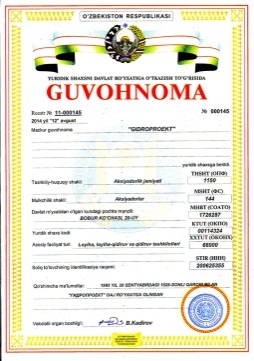 Институт выполняет весь комплекс проектных, изыскательских и исследовательких работ на всех стадиях проектирования, строительства и эксплуатации гидроэнергетических и гидротехнических объектов; рассматривает влияние объектов на окружающую среду, выполняет водохозяйственные и энергетические расчеты, оценку экономической эффективности и финансовой окупаемости проектов. Осуществляет подготовку технической части тендерной документации на поставку технологического оборудования и рассмотрение технических предложеий участников торгов. Проектные работы ведутся для:объектов нового строительства,реконструкции и модернизации существующих больших, средних и малых гидроэлектростанций, комплексных гидроузлов водохозяйственного и энергетического назначения.Для обоснования проектных работ выполняются комплексные инженерные изыскания (топографические, гидрологические, гидрогеологические, геологические и геофизические).Разрабатываются схемы использования водотоков. Осуществляется постоянный надзор за состоянием, безопасностью и надежностью гидротехнических сооружений.Оказываются услуги по техническому содействию Заказчикам в решении вопросов:подготовки тендерной документации;экспертизе технических предложений участников тендеров;экспертизе проектов на поставку оборудования в части его соответствия техническим требованиям;участие в переговорах Заказчика и Поставщика по вопросам поставки оборудования.Источники финансирования.Финансовые ресурсы предприятия – это денежные доходы и поступления, находящиеся в распоряжении и предназначенные для выполнения финансовых обязательств, осуществления затрат по производству и экономического стимулирования работников.Финансовые ресурсы формируются за счет прибыли, полученной от реализации услуг, амортизационных отчислений, продажи излишнего оборудования, краткосрочной аренды  и прочих доходов от основной деятельности.Основным источником финансовых ресурсов АО «Гидропроект» для осуществления финансово-хозяйственной деятельности является выручка от реализации оказанных услуг, т. е. средства Заказчиков, перечисляемые согласно заключенным договорам за выполненные проектно-изыскательские работы. Вклад АО «Гидропроект» в экономику Узбекистана.За более 80-летний период по проектам «Гидропроекта» в республиках Средней Азии и других государствах запроектировано и построено около 70 гидроэлектростанций, в том числе 36 ГЭС в Узбекистане. В их числе крупнейшая в Республике Чарвакская ГЭС мощностью 620,5 МВт с каменно-земляной плотиной высотой 168 м, Тюямуюнский комплексный гидроузел с ГЭС мощностью 150 МВт, ГЭС при Андижанском водохранилище мощностью 140 МВт, каскады гидроэлектростанций Чирчик-Бозсуйского водноэнергетического тракта, Фархадская ГЭС, Самаркандские и Шариханские ГЭС.В Республике Кыргызстан это Каскад Нижне-Нарынских ГЭС с головной Токтогульской ГЭС мощностью 1200 МВт, Чардаринское водохранилище с ГЭС мощностью 100 МВт в Казахстане; Байпазинская, Головная и Нурекская ГЭС мощностью 3000 МВт в Республике Таджикистан и многие другие. По проектам АО «Гидропроект» построены две гидроэлектростанции в Афганистане, из них ГЭС Наглу на реке Кабул мощностью 100 МВт с бетонной плотиной высотой 100 м.Сегодня суммарная установленная мощность электростанций Узбекистана превышает 12,3 млн. кВт, в ее структуре 11,5% составляют гидроэлектростанции, которые были запроектированы АО «Гидропроект».В целях последовательного увеличения использования возобновляемых источников энергии, создания на этой основе новых экологически чистых генерирующих мощностей, обеспечения технического и технологического перевооружения существующих гидроэлектростанций на базе использования современных технологий, эффективного управления водными ресурсами с учетом интенсивного освоения передового международного опыта, а  также повышения сбалансированности энергетических ресурсов и обеспечения на этой основе наиболее полного удовлетворения потребности предприятий и населения в электрической энергии было издано Постановление Президента Республики Узбекистан от 02.05.2017 года № П-2947 «О программе мер по дальнейшему развитию гидроэнергетики на 2017-2021гг».В целях выполнения вышеуказанного  Постановления Президента Республики Узбекистан АО «Гидропроект» разработал ТЭО инвестиционных проектов на строительство четырех новых  МГЭС мощностью 125,5 МВт, завершает разработку ТЭО на модернизацию четырех действующих ГЭС с увеличением мощности на 30,19МВт. В стадии разработки находятся ТЭО  инвестиционных проектов на строительство и модернизацию ГЭС по второму этапу (семь объектов), включенных в №ПП-2947.Приоритетными направлениями дальнейшего развития гидроэнергетики в республике согласно Программе мер являются:- последовательное создание новых и модернизация действующих генерирующих мощностей в электроэнергетике за счет широкого использования возобновляемых экологически чистых источников энергии;- внедрение современных и всесторонне обоснованных научно-технических решений в области проектирования и строительства крупных, средних, малых и микро-гидроэлектростанций и на этой основе увеличение доли гидроэнергетических мощностей в структуре энергетического баланса республики;- обеспечение всемерного стимулирования бережного отношения к водному потенциалу республики, сохранение имеющейся флоры и фауны при строительстве гидротехнических сооружений, а также эффективного управления водными ресурсами;- выполнение принятых обязательств и соблюдение ратифицированных международных договоров в области охраны и использования трансграничных водотоков и международных озер.Раздел 1. План маркетингаОписание услуг.Продукт – проектно-сметная документация в соответствии с нормами и стадиями проектированияСтадии проектирования – ПТЭО или ПТЭР, ТЭО или ТЭР, П или ЭП, РП, РД. Для обоснования проектов проводятся изыскательские работы, опытно-лабораторные и полевые работы.На выполнение различных видов проектно-изыскательских работ АО «Гидропроект» имеет лицензии (см.п.2 Резюме). Схема 1. Структура услуг АО «Гидропроект»Сравнение услуги  с услугами конкурентов.По комплексному проектированию гидроэнергетических и гидротехнических объектов АО "Гидропроект" в настоящее время является монополистом на рынке Узбекистана.АО «Гидропроект» входит с 1992 года в ассоциацию «Гидропроект», объединяющую институты по проектированию гидроэнергетических и гидротехнических объектов, расположенные в государствах СНГ. Данное обстоятельство позволяло ассоциации на внешнем рынке перераспределять объемы работ между своими членами, которые выступали в качестве содействующих структур друг для друга.  Установление данных партнерских отношений с аналогичными предприятиями по территории СНГ связано с тем, что ранее все проектные институты этой отрасли были объединены в единую систему и осуществляли проекты в рамках своего региона, специфика которого им хорошо известна. Сохранение партнерских отношений являлось конкурентным преимуществом перед проектными компаниями стран дальнего зарубежья. Если рассматривать членов ассоциации как конкурентов, то при одинаковых квалификации и опыте конкурентным фактором может являться стоимость услуг, которая в разных регионах СНГ определяется по-разному. В связи с этим, стоимость услуги по проектированию у конкурентов может быть ниже или выше стоимости услуг, оказываемых АО «Гидропроект».Также фактором конкурентоспособности в данной отрасли является близость или удаленность от объекта проектирования. Например, если объекты проектирования расположены в Южном Казахстане, Туркменистане, Киргизии, Афганистане, то преимущество имеет АО «Гидропроект», т.к. близость к объекту проектирования снижает стоимость услуги по проектированию. Если же объект проектирования расположен, например, на Западе, то преимущество может иметь, например,                  ОАО «Инженерный центр ЕЭС» или ОАО «Укргидропроект».Кроме того, конкурентным фактором является также наличие проектно-изыскательских материалов по ранее выполненным проработкам на объектах. Например, АО «Гидропроект», занимаясь изначально среднеазиатским регионом, имеет вышеозначенные материалы по большинству объектов своего региона, тогда как его конкурентам придется на тех же объектах все начинать с нуля или выкупать интересующие их материалы у АО «Гидропроект». То есть АО «Гидропроект» сможет выполнить работу за более короткий срок и за меньшую стоимость.В последнее время сила и влияние содействующих структур в связи с экономическими и геополитическими проблемами были незначительны. Однако, к концу 2017 года, в качестве содействующей структуры выступило само АО «Гидропроект», пригласив к совместному сотрудничеству специалистов из России для разработки специализированных разделов (исследования, автоматизация, КИА) проектов.К сожалению, предложения к АО «Гидропроект» от содействующих структур для оказания услуг на экспорт, в настоящее время отсутствуют.АО «Гидропроект» вырастил за  87-летнюю историю своего существования и сохранил в своем штате специалистов высокого класса, чьи знания и опыт пользуются спросом как на внутреннем, так и на внешнем рынке (Казахстан). С авторитетом и опытом АО «Гидропроект» в сфере гидроэнергетического строительства не могут конкурировать имеющиеся на внутреннем рынке проектные организации.АО «Гидропроект» остается членом ассоциации «Гидропроект» для сохранения связи по обмену опытом и информацией в сфере новейших технологий проектирования. АО «Гидропроект» в силу своего сформированного имиджа и опыта, а также географического расположения, сохраняет позиции ведущей проектной организации в Среднеазиатском регионе по проектированию гидроэнергетических и гидротехнических объектов и предпринимает самостоятельные шаги по расширению рынка сбыта своих услуг. Местонахождение.Юридический адрес АО "Гидропроект": Республика Узбекистан, г. Ташкент, 100100, ул. Бобура, 20.АО «Гидропроект» имеет подведомственную подчиненность акционерной компании АО «Узбекгидроэнерго». АО «Гидропроект» является собственником зданий на двух территориях в г.Ташкенте: ул.Бобура 20 и ул.Фархадская 5.Месторасположение офиса – в здании по ул. Бобура – является престижным, так как находится в достаточно известном месте города.Область рынка.Как было сказано выше, АО «Гидропроект», в силу своего географического положения, оказывает инжиниринговые услуги по объектам, расположенным в  Центральной Азии (Узбекистане, Южном Казахстане, Киргизии и т.п.), а также сотрудничает по вопросам проектирования объектов в своем регионе с представителями зарубежных организаций, выигравших тендеры на строительство гидроэнергетических объектов  в Республике Узбекистан.Основные потребители.При оказании услуг Акционерное общество ориентируется на различные сегменты потребителей, а именно:1.Услуги по комплексному проектированию гидроэнергетических и гидротехнических объектов, в том числе новое строительство, ремонт и реконструкция – ориентированы, в основном, на внутренний рынок (99,5 %). Основными потребителями данной продукции на внутреннем рынке в 2017 году являются предприятия АО «Узбекгидроэнерго» (77,3 %), Минсельводхоза  (4,83 %), АО «Узбекэнерго» (0,8 %) и прочих (16,9%).Диаграмма1.  Распределение общего спроса по потребителям внутреннего рынка2017 год2. Услуги по надзору за построенными объектами:Данный вид услуг в 2017 году оказывался  на внутреннем рынке (99,5 %) и на внешнем (0,5 %). Вся доля в объеме услуг на внешнем  рынке принадлежит  Poly Technologies Inc  (КНР).Диаграмма 1. Распределение общего спроса по внутреннему и внешнему рынкуТаблица 1. Величина спроса на услуги АО «Гидропроект»с разбивкой по заказчикам на 2018г.Доля участия на рынке.Доля участия на рынке - это доля или процент из предлагаемой зоны рынка, который предприятие может захватить.В связи с тем, что АО «Гидропроект» является монополистом на внутреннем рынке по оказанию услуг проектирования, доля участия АО «Гидропроект» равна 100%.На начало 2018 года спрос на услуги  АО «Гидропроект» на внешнем рынке собственными силами составляет 8 000,0 млн. сум. Цена продажи.Цена продажи - цена, выгодная для предприятия, оказывающего услуги, по которой оно желает, готово, согласно, предлагает продать свои услуги, исходя из издержек производства, стремления получить прибыль от оказанных услуг и производственных возможностей.Для расчета цены своих услуг АО «Гидропроект» применяет «Положение о порядке определения стоимости проектно-изыскательских работ», утвержденное постановлением Госархитектстроя от 10 ноября 2008 года за № 22, а также использует метод «расходы плюс».Цена продажи по методу « расходы плюс» зависит от трудозатрат и рассчитывается по следующей схеме (таблица 2). Таблица 2. Прогнозная цена продажи услуг по проектированию АО «Гидропроект» на 2018г. Прогноз объема продаж.Прогноз объема продаж на 2018 год рассчитан исходя из анализа объёма продаж услуг по проектированию АО "Гидропроект" за периоды с 2015 года по 2017 год, а также исходя из существующего штата и прогноза по созданию новых рабочих мест на 2018 год и обеспечения оптимальных условий для финансово - хозяйственной деятельности предприятия. Ожидаемый рост объема продаж в 2018 году в сравнении с 2017 годом составляет 283 %.Диаграмма объема продаж за период с 2015 года по 2018 год.* данные могут быть откорректированы после сдачи финансовых отчетовОбъем производства продукции на 2018 год планируется в размере  34 000,0 млн.сум  (таблица № 4)Стратегия маркетинга.Стратегия на внутреннем рынке:Учитывая монопольное положение на внутреннем рынке специализированных услуг по комплексному проектированию гидроэнергетических и гидротехнических объектов, стратегия маркетинга на данном сегменте рынка заключается в удержании своего положения. Анализ маркетинговой среды показывает, что объемы оказываемых услуг на данном сегменте рынка перераспределились и зависят на конец 2017 года, в основном, от заказов                                 АО "Узбекгидроэнерго" и прочих заказчиков..Ключевыми факторами успеха является увеличение или уменьшение объемов строительно-монтажных работ, планируемых заказчиками. Цели и задачи. Для снижения рисков необходимо расширять свое влияние на рынок оказания услуг по проектированию, выявляя новые потребности, что позволит увеличить объем выручки. Оплата выполненных работ осуществляется в соответствии с условиями заключенных договоров. Стратегия на внешнем рынке:Задача состоит в поиске потребителя на внешнем рынке. Для этого необходимо выделение средств для проведения постоянного и детального маркетинга по изучению потребностей рынка в услугах по проектированию. Кроме того, здесь была бы полезна помощь со стороны содействующих структур, то есть необходимо восстанавливать связи с профильными проектными организациями на территории СНГ.Общие недостатки этих двух стратегий: по первой - зависимость от возможностей заказчиков;по второй – недостаточно связей с зарубежными партнерами и отсутствие помощи со стороны содействующих структур. Количество членов в ассоциации «Гидропроект» значительно сократилось, связи сошли на минимум, но появилась надежда на возрождение сотрудничества. Необходимо в полной мере использовать конкурентные преимущества по среднеазиатскому региону (географическое положение, наличие исходной информации, проектов-аналогов и т.п.), а также использовать статус АО «Узбекгидроэнерго», который является акционером АО «Гидропроект» и заинтересован в его развитии. Средства и бюджет маркетингаАО «Гидропроект» предусматривал расходы на маркетинг в 2017 году. Основную часть расходов на маркетинг в 2017 году в размере 7 млн.сумов составит сумма членских  взносов в Ассоциацию «Гидропроект», членом которой мы являемся многие годы. В настоящее время появилась  твердая надежда  на возрождение взаимного сотрудничества в рамках Ассоциации, то есть может заработать фактор содействующих структур. Кроме того, членство дает нам право получать Лицензию в Ассоциации «Гидропроект» на проектирование ГЭС во всех странах, с которыми Ассоциация заключает контракты. Одновременно мы можем получать консультационные услуги по внедрению новых технологических  решений в проектировании и обмениваться опытом. Затраты на маркетинг в 2018 году планируются в размере 10 млн.сум.Цели в области качестваМеждународный стандарт ISO 9001 версии 2008г. требует интеграции целей в области качества с бизнес-планом предприятия, поэтому ежегодно в бизнес-плане предусматривается данный раздел.Качество выпускаемой продукции является важнейшим показателем деятельности предприятия.Главные цели, которыми АО «Гидропроект» руководствуется в своей деятельности, остаются неизменными:удовлетворение требований потребителей выпускаемой продукции,обеспечение жизнестойкости предприятия,постоянное улучшение благосостояния своих работников.Для достижения поставленных целей и повышения конкурентоспособности на внутреннем и внешнем рынках АО «Гидропроект» постоянно решает следующие задачи:Задача 1. Повышение качества и конкурентоспособности выпускаемой продукции.Данная задача осуществляется в рамках действующей системы менеджмента качества, которая предусматривает постановку целей, мероприятий по их достижению и ответственность за их выполнение. Перечень целей, в основном, сохраняется неизменным:Таблица 5. План выполнения мероприятий по достижению целей задачи № 1 в 2018 году.Задача 2. Повышение уровня автоматизации процессов производства.Повышение уровня автоматизации производства осуществляется ежегодно за счет приобретения новой модифицированной оргтехники, заменой старых моделей и приобретением новых программ. Выполнить намеченные мероприятия в 2017 году удалось в размере 237395,3 сум благодаря полученным авансам по программе реализации инвестиционных проектов, предусмотренных постановлением Президента Республики Узбекистан № 2947 от 02.05.2017года. Была приобретена крупная партия новейших компьютеров с комплектующими, отвечающих всем новейшим техническим характеристикам для качественного выполнения проектных и других  работ.  Таблица 6. План выполнения мероприятий по достижению целей задачи № 2  в  2018 году.Задача 3. Увеличение объема работ на внутреннем и внешнем рынках.В 2018 году объем услуг в текущих ценах планируется в размере 34 000,0 млн. сум, что на 283 % больше, чем заложено было на  2017 год. Это связано, прежде всего, с выходом Постановления Президента Республики Узбекистан от 2 мая 2017 года №ПП-2947 «О программе мер по дальнейшему развитию гидроэнергетики на 2017-2021 годы.»,, в котором предусмотрен значительный объем строительства новых и модернизации действующих ГЭС, чему, в свою очередь, предшествует работа проектировщиков. Есть уверенность в том, что запланированный объем будет выполнен. Одновременно продолжается работа по поиску заказчиков на внешнем рынке, на данный момент этот объем собственными силами планируется в размере 8 000,0 млн.сумЦели и мероприятия по задаче № 3 сформулированы в таблице 7.Таблица 7. План выполнения мероприятий по достижению целей задачи № 3.Задача 4. Повышение квалификации персонала, создание благоприятных условий для труда.Персонал, трудовые ресурсы на предприятии – это объект постоянной заботы со стороны руководства общества. Роль трудовых ресурсов существенно возрастает в период рыночных отношений. Инвестиционный характер производства, приоритетность вопросов качества продукции изменили требования к работнику, повысили значимость творческого отношения к труду, высокого профессионализма. Это привело к существенным изменениям в принципах, методах и социально-психологических вопросах управления персоналом на предприятии.Какие бы технические возможности, организационно – управленческие преимущества не открывались перед предприятием, оно не начнет работать эффективно без соответствующего человеческого ресурса. Ведь все в конечном итоге зависит от людей, от их квалификации, умения и желания работать.Стратегия управления персоналом находится в зависимости от стратегии кадровой политики. Место кадровой политики в политике организации представлено на рисунке.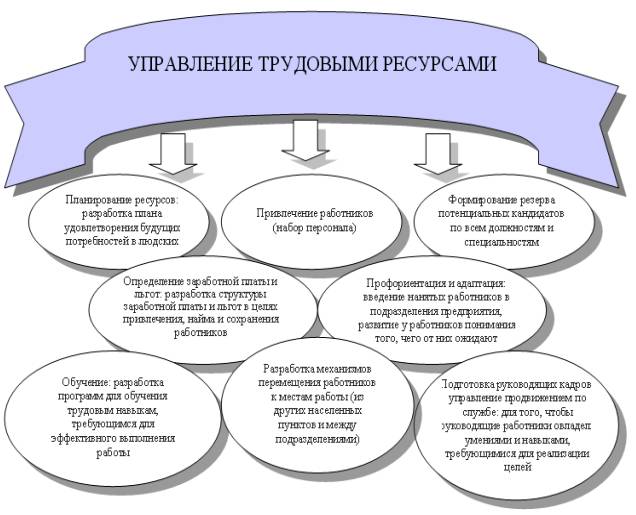 В АО «Гидропроект» действует система наставничества, в рамках которой повышают квалификацию молодые специалисты – проектировщики и изыскатели. В 2017 году повышение квалификации  осуществлялось в рабочем порядке, на рабочих местах. В течение года повысили квалификацию и переведены на более высокий разряд по оплате труда 12 проектировщиков, 1 изыскатель и 2 работника технического персонала.  Впервые за последние 2 десятилетия наблюдается рост численности, что связано с большим объемом работы, возможностью поднять уровень оплаты труда, создать благоприятные условия труда для работников. В 2018 году руководству во главе с коллективом необходимо сохранить наметившиеся положительные тенденции.Таблица 8. План выполнения мероприятий по достижению целей задачи 4   Анализ выполнения Бизнес-плана 2017 года.    	Примечание: фактический объем работ, выполненный в 2017 году может быть уточнен после сдачи финансовой отчетности.   Раздел 2. План производстваПроизводственный процесс.Производственный процесс АО «Гидропроект» представляет собой проектирование нового строительства гидротехнических и гидроэнергетических сооружений, проектирование для осуществления реконструкции и модернизации этих сооружений, надзор за построенными объектами.В штате общества предусмотрены 3 руководителя:Директор осуществляет в соответствии с Уставом организацию,  планирование, координацию и контроль всех видов деятельности и использования ресурсов предприятия в целом, организует работу и эффективное взаимодействие производственных подразделений. Представляет интересы предприятия в государственных, общественных и других организациях и учреждениях и действует от его имени. Осуществляет подбор и расстановку руководящего состава, заключает трудовые и хозяйственные договора, издаёт приказы и другое, что предписано Уставом.            Первый заместитель директора Определяет приоритетные направления дальнейшего развития АО «Гидропроект», осуществляет маркетинг для поиска новых партнеров, расширения рынка сбыта, увеличения объемов оказываемых услуг по проектированию. Осуществляет контроль за соблюдением выполнения инвестиционных проектов по строительству новых и модернизации действующих гидроэлектростанций. Определяет техническую политику, перспективы развития предприятия, а также по всем направлениям совершенствования и технического переоснащения производства; обеспечивает повышение и достижение высокого уровня качества продукции в соответствии с принятыми нормами. Осуществляет функции директора в его отсутствие.Зам.директора по финансам и общим вопросам обеспечивает выполнение планируемых экономических показателей, обязательств перед бюджетом, поставщиками и заказчиками... Осуществляет организацию и совершенствование экономической деятельности предприятия, направленной на повышение эффективности и рентабельности производства, выявлению и использованию резервов, обеспечивает соблюдение планово-финансовой дисциплины, организует проведение комплексного экономического анализа и оценки результатов. Осуществляет контроль и координацию  за обеспечением всех  подразделений необходимыми материалами и оргтехникой. Участвует в системе корпоративного управления акционерным обществом.Руководители работ – главные инженеры проектов - являются ответственными за качество проектов, надежность и безопасность проектируемых сооружений, обеспечивают загрузку исполнителей, определяют сроки выполнения и распределяют объемы работ между смежниками.Комплекс оказываемых услуг АО «Гидропроект»:Изыскательские работы Топографические Гидрологические и гидрогеологические Геологические и геофизические Геотехнические и геомеханические исследования грунтов основанийНатурные наблюденияПроектированиеРазработка схемы использования гидравлического потенциала водотокаРазработка инвестиционных проектовТехнико-экономическое обоснованиеТехнический проектРабочие чертежиКомплексное техническое сопровождениеУправление строительствомМенеджментКонсультационные услуги ЗаказчикуАвторский надзорСлужба контроля качестваСпециальные услугиПовышение профессиональной квалификацииПередача технологииОценка влияния на состояние окружающей среды.Экономические исследованияЭкологические исследованияОпытно-лабораторные исследованияБезопасность сооружений   Основные средства.Для осуществления производственного процесса АО «Гидропроект» использует основные средства, основную долю которых занимают: здания и сооружения (23,2%), компьютеры (23,5%), транспортные средства (35,3%), машины и оборудование (15,5%). В 2017 году начался капитальный ремонт основного офисного здания. Стоимость основных средств относится на расходы через начисление амортизационных отчислений. Износ основных средств начисляется равномерным (прямолинейным) методом. При этом методе износ (амортизация) начисляется ежемесячно равными долями по установленным законодательством нормам. Величина амортизационных отчислений, планируемая на 2018 год, составляет 450 000 тыс.сум. Техническое обслуживание и ремонт. Для поддержания на должном уровне существующего оборудования, оргтехники, автотранспорта необходимы техническое обслуживание и ремонт. На 2018 год 
АО «Гидропроект» планирует выделить на эти статьи средства в размере 72 000,0 тыс. сум в составе услуг сторонних организаций.Используемая мощность оборудования.Исходя из графика рабочего времени АО «Гидропроект»: пятидневная рабочая неделя, 8-часовой рабочий день (800 - 1700), а также исходя из потенциала возможной загрузки сотрудников, а также их численности, оборудование используется на 100% мощности.Потребность в сырье и затраты на него.  Одним из основных составляющих затрат для осуществления производственного процесса являются затраты на сырье и материалы. Был проведен анализ фактического расхода сырья и материалов за 2017 год и исходя их этого составлен расчет потребности на 2018 год.Таблица 10. Расчет потребности в сырье и его наличии на 2018 г.  Наличие сырья.Сырье для осуществления своей производственной деятельности 
АО «Гидропроект» закупает на территории Узбекистана. В связи с этим, сырье всегда есть в наличии и в необходимом ассортименте.Производственный персонал.Общая численность персонала АО «Гидропроект» на конец 2017 года  составляет 251 человек (без совместителей и вакансий), из них основную долю – 89,4%, составляет производственный персонал, его численность равна 224 человек. В производственный персонал входят сотрудники производственных отделов, занимающиеся непосредственно производственным процессом (проектированием и изысканиями), технические и способствующие службы. Численность сотрудников данных отделов соответственно равна 131 и 93 человека.В штатном расписании на 2018 год на производственный персонал планируется штат в количестве 292 человек из них сотрудники производственных отделов 193 единицы и сотрудники технических и способствующих служб в количестве 76 единицы, в том числе запланированы   вакансии  48 единицы в производственные отделы, а также 3 единицы в технический отдел и АУП 1 единица.  Сравнительная диаграмма численности работниковАО «Гидропроект» с 2015 года по 2018 год (человек)Затраты на оплату труда производственного персонала. Затраты на оплату труда (ФОТ ) всего коллектива рассчитываются в зависимости от объёма выполняемых работ (в размере 55±2% от объёма) и на 2018 год планируются в размере 17 480,0  млн.сум , кроме того ЕСП  25% от ФОТ в размере 4 370,0 млн.сум.ФОТ складывается из всех выплат работникам, относящихся к расходам на оплату труда: заработной платы за фактически выполненную работу, выплат стимулирующего характера, компенсационных выплат, оплаты за неотработанное время.Сравнительная диаграмма затрат на заработную плату  работников АО «Гидропроект» с 2015 года по 2018 год.Сравнительная диаграмма среднемесячной заработной платы  работников АО «Гидропроект» с 2015 года по 2018 год.В производственную себестоимость включается ФОТ  производственного персонала, в который входят непосредственные исполнители и технический и способствующий персонал. ФОТ  административно-управленческого персонала и работников СОЛ «Гидроэнергетик» отражается  в составе расходов периода. Основную долю затрат на оплату труда работников АО «Гидропроект» составляет заработная плата производственного персонала. Распределение затрат на оплату труда по подразделениям представлено в таблице 11, где можно видеть затраты на оплату труда за 2018 год, рассчитанную на основании прогноза выполнения объемов производства на 2018 год. Таблица 11. Затраты на оплату труда производственного персонала на 2018г. Сравнительная диаграмма среднемесячной заработной платы в разрезе по структурным подразделениям АО «Гидропроект» с 2015 года по 2018 год.                       (тыс.сум)Наличие рабочей силы.В настоящее время штат АО «Гидропроект», запланированный на 2017год укомплектован полностью. Приняты специалисты в отдел зкономики строительства и производства работ,  гидротехнический отдел. Но в связи с большим планом работ на 2018 год планируется создать новые рабочие места в количестве до 52 мест. Самые востребованные специалисты – для отдела инженерных изысканий: геологи и геофизики. Кроме того, требуются специалисты в электротехнический, гидромеханический отделы и в отдел промышленно-гражданского строительства.В обществе основной состав специалистов работает не один десяток лет, соответственно, имеет большой опыт по проектированию.Общепроизводственные накладные расходы.Общепроизводственные накладные расходы, также как и прямые расходы, незначительно меняются в зависимости от вида услуг по проектированию. Ниже приведена полная сумма данных расходов (таблица 12).Таблица 12. Общепроизводственные накладные расходы на 2018 год.                                                                                                                                                       тыс. сум.Производственная себестоимость. Таблица 13. Расчет производственной себестоимости по АО «Гидропроект» на 2018г.тыс.сум Доля себестоимости в выручке, исходя из многолетней практики, всегда составляла в среднем 70±2%. Сравнительная диаграмма на производственную себестоимость выпускаемой продукции с 2015 года по 2018 год.Долю себестоимости в объеме работ в 2018 году планируется снизить до 68±2% за счет экономии материалов, более глубокого использования энергосберегающих ресурсов. С другой стороны, достичь снижения себестоимости достаточно сложно из-за повышения цен на материалы и прочий инвентарь, коммунальные услуги, услуги сторонних организаций и т.д. Себестоимость контролируется ежеквартально на заданном уровне. По итогам каждого квартала возможны отклонения от заданных значений в пределах среднего значения.Раздел 3. План организации и менеджмента.Юридическая форма бизнеса.Организационная структура.В соответствии с Уставом Акционерного Общества «Гидропроект» органами управления являются Общее собрание акционеров, Наблюдательный Совет и Директор. В состав Наблюдательного Совета входят пять человек. Директор организует работу и координирует эффективное взаимодействие производственных подразделений, отделов.Приведенная структура дает схему взаимодействия и подотчетности всех подразделений АО. Внутренние нормативные акты (положения об отделах и должностные инструкции) регламентируют задачи и обязанности каждого звенаПроизошли значительные изменения в новой структуре, рассмотренной 7 декабря 2017 года внеочередным общим собранием акционеров предприятия и  утверждённой директором, что обусловлено стремлением оптимально увеличить объем производства продукции и при этом стремится к снижению себестоимости выпускаемой продукции.В структуру была введена новая структурная единица Главного консультанта.Введена экспертная группа по контролю качества и соблюдения стандартов выпускаемой проектной документации, для улучшения качества проектно-изыскательских работ и  ускорения процесса прохождения внешней экспертизы.  Предусмотрено увеличение численности производственных отделов, что связано с увеличением объемов работ по соответствующим направлениям. В частности в отделе инженерных изысканий введены вакансии по бурильным работам, так как планируется выполнение буровых работ собственными силами, для чего будет приобретена буровая спецтехника. Создан сектор микро ГЭС  для обеспечения выполнения Постановления Президента Республики Узбекистан № 2947 от 2 мая 2017 года, предусматривающего большой объем проектирования для строительства микро ГЭС на малых реках.В связи с программами Правительства, ориентирующими предприятия на увеличение объемов экспортной продукции, появилась необходимость создания управления перспективных и зарубежных проектов, занимающегося экспортными и импортными контрактами.Введено новое подразделение – канцелярия, состоящая из раннее имеющейся в структуре единицы офис-менеджера и вновь введенной единицы делопроизводителя.В отдел управления персоналом введены дополнительно 2 штатные единицы в связи с увеличением численности работников предприятия и, соответственно, объема работ. Руководители подразделений (начальники отделов) и руководители работ (главные инженеры проектов) - обеспечивают загрузку исполнителей и качество выпускаемой ПСД, определяют сроки выполнения и распределяют объемы работ между смежниками.Отдел материального и транспортного обеспечения отвечает за своевременное обеспечение производства материально-техническими ресурсами и надлежащее состояние автотранспорта для выполнения производственных задач.Эксплуатационно-хозяйственный отдел обеспечивает содержание всех помещений в здании в состоянии, благоприятном и комфортном для работы.Контроль за ходом производственного процесса, за исполнением контрактных обязательств по основной деятельности осуществляет отдел планирования и развития бизнеса.Для дальнейшего повышения качества выпускаемой проектно-изыскательской продукции и удовлетворения спроса потребителей, для повышения конкурентоспособности продукции на мировом рынке, с целью активизации разработки проектов на предприятии разработана и внедрена Система Менеджмента Качества (СМК) по ISO 9001:2008.Структура АО «Гидропроект» на 2018 год приведена ниже.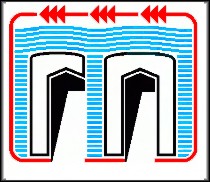 Опыт организации.К концу 2017 года, впервые за последние годы, фактическая численность специалистов увеличилась на 24 человека, в том числе 15 человек - молодые специалисты. Руководство общества заинтересовано в привлечении молодых кадров, осуществляет их обучение, предоставляет социальные льготы, чтобы удержать их в штате. Специалисты имеют достаточно  высокую квалификацию, стаж работы, в среднем, составляет 30 лет.Таблица 14. Специалисты, выполняющие проектно-изыскательские работы (квалификация - ведущие инженеры и выше)Административные расходыСравнительная диаграмма административных расходов с 2015 года по 2018 год.«Административные расходы» включают в себя заработную плату АУП с ЕСП, затраты по содержанию помещений для АУП (амортизация, коммунальные услуги), бумага, канцтовары и компьютерное оборудование, затраты на содержание легкового автотранспорта, средства связи, затраты на страхование и т.д.На общем собрании акционеров 7 декабря 2017 года была утверждена новая организационная структура общества. Численность административного персонала  утверждена в составе 17 человек. Прочие операционные расходы Кроме затрат на производство и административные расходы предприятие несет расходы общехозяйственного назначения. Состав данных расходов отражен в статье 145 Налогового кодекса РУ. Полная сумма затрат на «прочие операционные расходы» по         АО « Гидропроект» на 2018 год заложена в размере 4 546 000,0 тыс.сум (таблица 17).  Сравнительная диаграмма прочих операционных расходов с 2015 года по 2018 год.Таблица 16. Прочие операционные расходы планируемые на 2018 год.                                тыс. сумПрогноз финансовых результатовТаблица 17. Финансовые результаты за .   	       тыс. сумПримечание: фактический объем работ, выполненный в 2017 году может быть уточнен после сдачи финансовой отчетности.Прогноз финансовых показателей на 2018 год составлялся исходя из анализа  фактических его показателей и конечного финансового результа за 2017 год, а также в процентном соотношении  исходя от общего объема произведенной  продукции.Таблица 17. Прогноз финансовых результатов на 2018 г.   										                              тыс. сумТаблица 19.  План мероприятий по взысканию дебиторской задолженности.Таблица 20.  График взыскания дебиторской задолженности.тыс.сумТаблица 21.  График погашения кредиторской задолженности.          тыс.сумРаздел 4. Финансовый план.Трендовый анализ деятельности предприятия за три годаАнализ баланса	Таблица 22. Структура активов баланса предприятия Из таблицы 22 видно, что тенденция к повышению стоимости имущества имеет стабильный характер. Впервые за последние 10 лет стоимость имущества увеличилась не только за счет роста оборотных средств (дебиторская задолженность), но и за счет роста основных средств. Стоимость имущества в 2016 году по сравнению с 2015 годом выросла на 16,9%, а в 2017 году - на 58,3% по сравнению с 2016 годом. Такой большой рост произошел за счет оформления крупных заказов и поступления средств, что позволило приобрести в значительном объеме новые основные средства: компьютеры улучшенной модификации для выполнения проектных работ и автотранспортные средства для стабильного обеспечения выездов в командировки и на полевые работы. Доля дебиторской задолженности  в стоимости имущества, к сожалению, имеет высокий процент, а вот денежные средства – очень низкий, так как потребность в средствах всегда превышает их поступление.  Необходимо усилить работу с Заказчиками по своевременной  оплате выполненных работ.       Положительно, что источники собственных средств все три года имеют тенденцию к увеличению: происходит рост резервного капитала (переоценка основных средств) и той части прибыли, которая направляется на развитие производства и не расходуется, то есть остается в нераспределенной прибыли, тем самым увеличивая собственный капитал.          Отрицательно то, что значительно выросла доля заемных средств в 2017 году: на 119,5% по сравнению с тем же периодом 2016 года. Из-за нехватки средств образовалась большая задолженность по налогам, по заработной плате, перед поставщиками. Погашение кредиторской задолженности напрямую связано с взысканием дебиторской задолженности.Таблица 24. Активы и Пассивы Ликвидность баланса видна из сопоставления активов и пассивов организации. Положительно, что сумма активов 1 и 2 классов в течение 3х лет значительно превышает сумму пассивов 1 и 2 классов, то есть  предприятие имеет резервы для погашения своих срочных обязательств, к сожалению, только за счет медленно оборачиваемых резервов в виде дебиторской задолженности. Положительно, что отсутствуют пассивы 3 класса (долгосрочные займы и кредиты), возросли пассивы 4 класса, то есть увеличились источники собственных средств. Отрицательным фактором является увеличение на 145,4% кредиторской задолженности в 2017 году по сравнению с тем же периодом 2016 года. К концу года необходимо расплатиться с долгами и сократить вдвое кредиторскую задолженность. Анализ доходов и расходов Таблица 25. Объем полученных доходов и расходов (млн. сум)            Положительно, что после снижения доходов в аналогичном периоде 2016 года, в 2017 году доходы на 88,8 % возросли. Отрицательным фактором является значительный рост расходов, превышающий рост доходов. Необходимо проанализировать составляющие компоненты  расходов, обеспечить их сдерживание и объем в размерах, не превышающих доходы. Финансовые коэффициентыКоэффициент финансовой независимости (финансовой устойчивости)  характеризует долю собственного капитала в общей сумме капитала организации. В таблице 18 видно, что доля собственного капитала организации в общей сумме капитала снижается в течение последних трех периодов, но остается выше уровня 0,5, то есть более половины активов общества финансируется за счет собственного капитала. Снижение ниже показателя 0,5 приведет к потере финансовой устойчивости. Доля заемных средств, соответственно, повышается. Доля дебиторской задолженности, несмотря на ее увеличение в денежном выражении, снизилась на 14%, что является положительным фактором. В настоящее время финансовое состояние общества сохраняет относительную стабильность.                 Платежеспособность – это, прежде всего, наличие у предприятия средств, достаточных для уплаты долгов по всем краткосрочным обязательствам и одновременно бесперебойного осуществления процесса производства.Показатели платежеспособности предприятия, как видно из таблицы 27, по результатам деятельности общества за анализируемые периоды имеют тенденцию к снижению, но по анализу предыдущих лет носят переменный характер и по годовым  итогам могут иметь более высокое значение, кроме коэффициента абсолютной ликвидности, стабильное уменьшение которого в течение последних трех лет указывает на то, что денежные средства находятся в активе баланса очень короткое время. Предприятие постоянно испытывает недостаток денежных средств: коэффициент абсолютной ликвидности меньше 1.              Необходимо поднять значение коэффициентов текущей ликвидности и общего покрытия за счет погашения значительной кредиторской задолженности, поиска заказов со стабильным и своевременным финансированием. Положительным моментом является наличие у предприятия  резерва товарно-материальных запасов для бесперебойного осуществления процесса производства.Рентабельность активов показывает уровень прибыльности финансово – хозяйственной деятельности предприятия. Рентабельность активов за 9 месяцев 2017 года возросла на 75% по сравнению с аналогичным периодом 2016 года в связи с ростом дебиторской задолженности и незавершенного производства. Затраты по незавершенному производству не вошли в расходы отчетного периода, увеличив тем самым прибыль.  Рентабельность оборотных средств, определяющая уровень доходности, увеличилась на 13,3%, что является положительным фактором, и ее увеличение – одна из перспективных задач руководства предприятия. Рентабельность реализации (продаж) обеспечивается в обязательном порядке. Норма рентабельности используется как отправная точка для оценки эффективности основной деятельности и показывает, что производство достаточно рентабельно. Для сохранения такого положения необходимо активно продолжать работу с Заказчиками по обеспечению заказами и своевременным финансированием, что увеличит долю денежных средств в составе оборотных средств, увеличит платежеспособность, возможность осуществлять запланированные мероприятия и получать необходимую прибыль.Счёт прибылей и убытков.Примечание: фактический объем работ, выполненный в 2017 году может быть уточнен после сдачи финансовой отчетности.Таблица № 30. Счет прибылей и убытков АО "Гидропроект"на  2018 год Сравнительные показатели чистой прибыли с 2015г.- 2018г.Анализ рисков проекта.Риски, ожидаемые проектом, которые могут негативно сказаться на деятельности 
АО «Гидропроект»:Неплатежеспособность заказчика;Изношенность оборудования;Рост цен на сырье и материалы.Риск неплатежеспособности клиентов.При несвоевременной оплате за оказанные услуги или при частичной оплате услуг у АО «Гидропроект» увеличивается дебиторская задолженность, что ведет к недостатку денежных средств на расчетном счету АО «Гидропроект» и ограничению возможности по ведению своей текущей хозяйственной деятельности. Практика оформления кредитов не улучшает финансовое состояние общества, так как нет гарантии по соблюдению графика погашения  взятого займа. Мерами снижения данного риска являются планомерная и постоянная работа с дебиторами.Изношенность оборудования.Основное оборудование для производства проектно-изыскательских работ – это компьютерная техника и автотранспорт. В течение последних трех лет идет интенсивное обновление данных средств. Запланировано снижение коэффициента износа до значения ниже 50%, при том, что на начало 2017 года он составлял 79,9%. Это уменьшит расходы на тех обслуживание и ремонт, обеспечит надежность  работы оборудования и повысит производительность труда.Меры снижения риска -  планомерная поэтапная и постоянная замена и модернизация существующего оборудования.Риск роста цен на сырье и материалы.Рост цен на материалы приведет к увеличению себестоимости услуг и снижению прибыли. Мерами снижения данного риска является формирование необходимого ассортимента и объема ТМЦ в расчете на один квартал. С этой задачей обществу пока удается справляться. Риск нехватки специалистов.За 2014-2016 годы численность проектировщиков уменьшилась  почти на 10%. К  концу 2017 года удалось почти восстановить численность. На 2018 год создается дополнительно 55 рабочих мест, сохраняется существующий штат, разрабатывается  программа мотивации для сохранения и привлечения специалистов, в том числе выпускников профильных ВУЗов. Таким образом предприятие планирует исключить риск нехватки специалистов.                 Зам.директора по финансам                                 Н.Н.Тураев          Ио начальника ОПиРБ                                       А.М.КаримоваРаздел 5. Критерии оценки эффективности.В соответствии с законами Республики Узбекистан «Об акционерных обществах и защите прав акционеров», «Об обществах с ограниченной и дополнительной ответственностью», Указом Президента Республики Узбекистан от 24 апреля 2015 года № УП-4720 «О мерах по внедрению современных методов корпоративного управления в акционерных обществах», постановлением Кабинета Министров Республики Узбекистан от 16 октября 2006 года № 215 «О мерах по обеспечению эффективного управления предприятиями с государственной долей в уставном фонде и надлежащего учета государственного имущества» определяет критерии оценки эффективности деятельности акционерных обществ, обществ с ограниченной и дополнительной ответственностью с долей государства в уставном капитале, государственных предприятий.Источником информации для расчета КПЭ являются имеющиеся у организации данные, содержащиеся в:- документах бухгалтерского учета;- отчетности, представляемой в государственные органы (финансовой, статистической, налоговой и др.);- бизнес-плане;- других материалах, полученных или разработанных в установленном порядке.Согласно Положению о критериях оценки эффективности деятельности акционерных обществ, в АО «Гидропроект» внедрены и определяются критерии оценки эффективности.  Критерии оценки эффективности включают в себя ключевые показатели эффективности (КПЭ), представляющие собой поддающиеся количественному измерению оценочные критерии и рассчитываемые с ежеквартальной периодичностью. Перечень КПЭ утверждается решением наблюдательного совета. Расчет КПЭ осуществлен по правилам согласно приложениям № 3а и №3б к Положению о критериях оценки эффективности деятельности акционерных обществ (приложение к ПКМ № 207 от28.07.2015г.).Для целей проведения оценки каждому КПЭ присваивается удельный вес, отражающий его значимость для общества. Совокупный удельный вес всех применяемых в обществе КПЭ составляет 100%.Средневзвешенное значение по всем КПЭ обозначается как интегральный коэффициент эффективности (ИКЭ) деятельности исполнительного органа общества.Данное приложение содержит перечень, удельный вес и прогнозное значение каждого КПЭ на 2018 год и утверждается наблюдательным советом общества одновременно с бизнес-планом на 2018 год.«УТВЕРЖДЕНО»на заседании Наблюдательногосовета «___» __________2017г.Председатель Наблюдательного совета_____________________ Ф.Х.МахмудовПрогнозные (целевые) значения КПЭ по АО «Гидропроект» на 2018 год.Основные КПЭ на 2018 год.КПЭ на 2018 год поквартальноДополнительные КПЭ на 2018 год2.1. КПЭ на 2018 год поквартально.2.2  КПЭ по итогам 2018 года.                          Зам.директора по финансам                           Н.Н.Тураев                          И.о. начальника ОПиРБ                                  А.М.Каримова«УТВЕРЖДЕНО»на общем собрании акционеров«____»________ 2018г.«ОДОБРЕНО»на заседании Наблюдательного совета    «29» ноября 2017г.Председатель Наблюдательного совета____________ Ф.Х.Махмудов«ВНЕСЕНО»Директор  АО «Гидропроект»__________А.И.АхмедовСвидетельство о государственной регистрации юридического лица «GIDROPROEKT» № 11-000145 от 12.08.2014г., бессрочное,  выдано Решением Хокима Яккасарайского района г.Ташкента.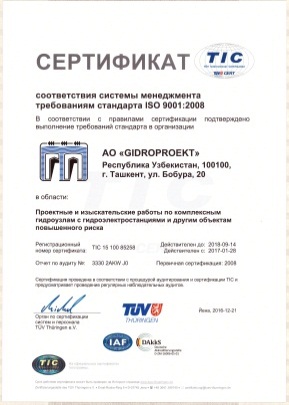 Сертификат по  ISO 9001:2008 на проектные и изыскательские работы по комплексным гидроузлам с ГЭС и другим объектам повышенного риска                           TIC № 15 100 85258 от 28.01.2017г. до 14.09.2018г., выдано TUV Thuringen e.V.Сертификат по O’zDSt ISO 9001:2009 на проектные и изыскательские работы по комплексным гидроузлам с ГЭС и другим объектам повышенного риска №0002047          от 24.11.2016г. до 31.12.2017г., выдан Органом по Сертификации ООО с УИК «SERT MANAGEMENT» Национальной системы сертификации Республики Узбекистан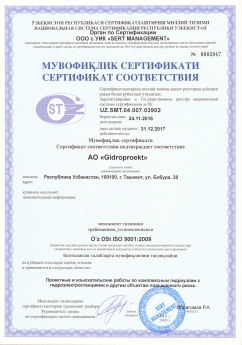 Лицензионное соглашение № 9 от 29 октября 2014г., выданное Госархитектстроем Республики Узбекистан, бессрочное:-	на разработку архитектурно-градостроительной документации всех видов деятельности и на проектирование объектов всех категорий сложности по ПКМ от 30.04.09г. №126;-	на занятие деятельностью по приложениям 2,3,4,5 и 6 по ПКМ от 24.09.03г. № 410г.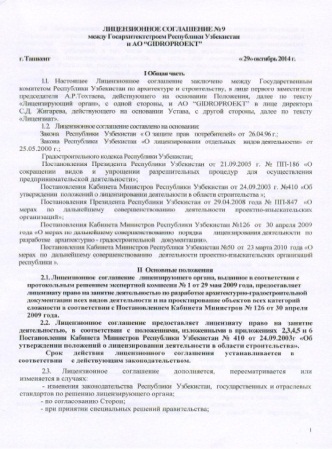 Лицензия на осуществление геодезических и топографических работ для проектирования объектов гидроэнергетического, комплексного водохозяйственного и мелиоративного строительства АЕ №317 сроком на 5 лет с 12.04.2014г., лицензионное соглашение номер по реестру №316 от 17.04.2014г. выдан Госинспекцией геодезического надзора РУз.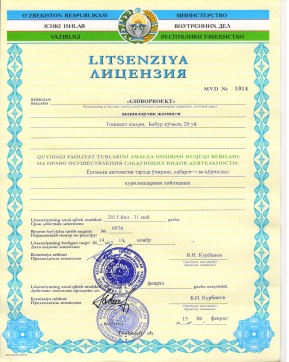 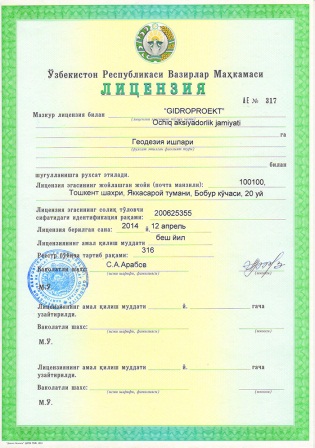 Лицензия на проектирование средств противопожарной автоматики, охранной, пожарной и охранно-пожарной сигнализации MVD № 1014 с 14.11.14г. по 31.05.2015 г., продлен срок действия до 06.02.2020г., номер по реестру № 0976 от 14.11.2014г. выдан МВД РУз совместно с ГУПБ и РО «Охрана».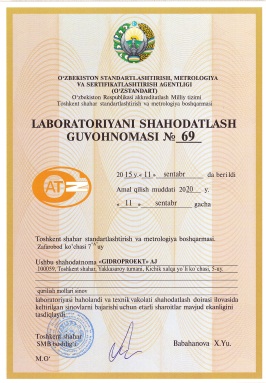 Свидетельство об аттестации лаборатории испытаний строительных материалов № 69 с 11.09.2015г. по 11.09.2020г., выдан Ташгоруправлением стандартизации и метрологии «УЗСТАНДАРТ».Свидетельство на товарный знак № 2566 с 05.07.2003г. по 05.07.2023г., номер по реестру MBGU9300312.3 от 05.07.1993г. выдан Государственным патентным ведомством РУз, продлено до 2023 года Агентством по интеллектуальной собственности РУз.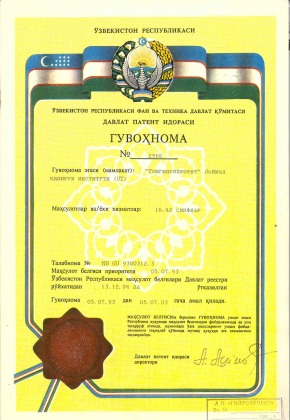 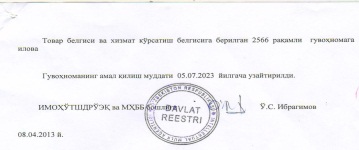 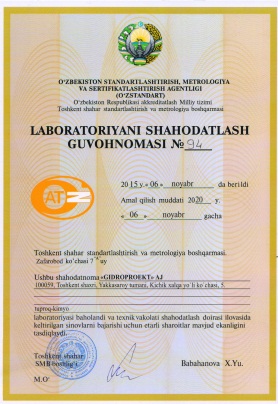 Свидетельство об аттестации химико-грунтоведческой лаборатории №94 с 06.11.2015 по 06.11.2020г., выданное Ташгоруправлением стандартизации и метрологии «УЗСТАНДАРТ»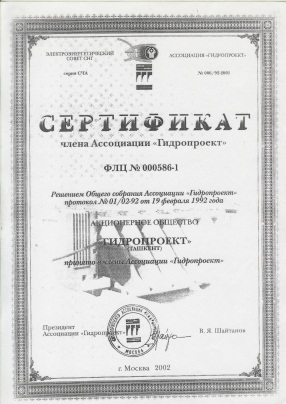 Сертификат члена Ассоциации «Гидропроект» ФЛЦ №000586-1 с 2002г., номер по реестру протокол №01/02-92 от 19.02.1992г., бессрочный, выдан Электроэнергетическим советом СНГ, Ассоциацией «Гидропроект» серия СЧА №006/92-2001.Свидетельство о допуске к работам по подготовке проектной документации объектов капитального строительства. Выдано Ассоциацией «Гидропроект»,№ П-0285-01-2010-0291 от 30.06.2010г., бессрочное, решение Совета №24. Саморегулируемая организация «Объединение организаций, осуществляющих подготовку проектной документации энергетических объектов, сетей и подстанций ЭНЕРГОПРОЕКТ».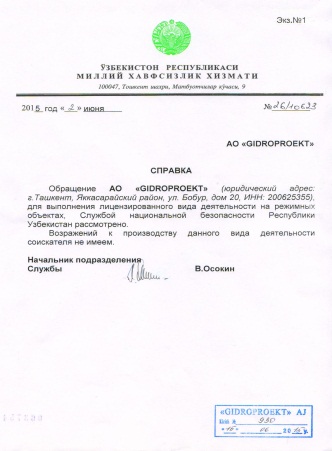 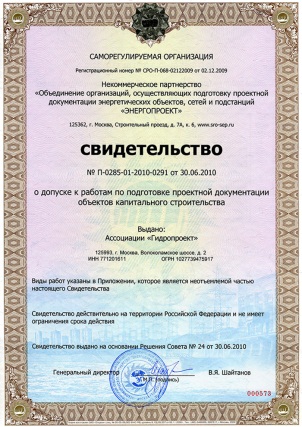 Справка о выдаче допуска к проектированию технических средств охраны на особо важных и категорированных объектах Узбекистана, СНБ №26/10623 от 2 июня 2015 года на срок действия лицензии МВД №1014(до 06.02.2020г.).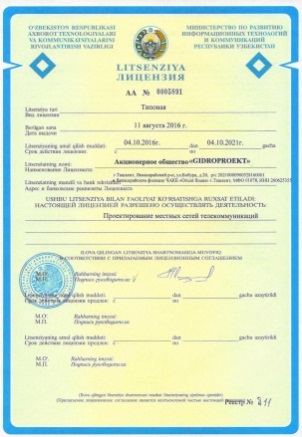 Лицензия на проектирование местных сетей телекоммуникаций, серия АА №0005891 от 11.08.2016г. до 04.10.2021г., Министерством по развитию информационных технологий и коммуникаций РУз.Лицензия на проектирование сетей передачи данных, серия АА №0006113 от 20.02.2017г. до 27.10.2021г., выдана  Министерством по развитию информационных технологий и коммуникаций РУз.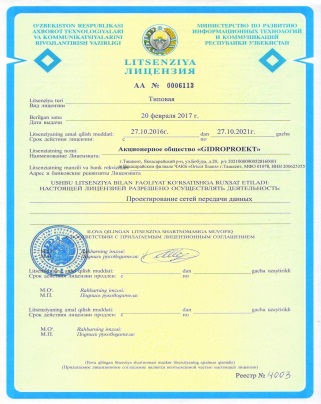 2015 год2016 год                                               2015 год2016 год2017 год№ЗаказчикиПланируемый объем на 2018г, млн. сумОбщая величина спроса на внутреннем рынке26 000,01АО «Узбекгидроэнерго»21 920,12Минсельводхоз870, 2АО «Узбекэнерго»158,83Прочие3 050,84Величина спроса на внешнем рынке8000,0Всего34 000,0№Статьи затратПоказатели, %Расчет1Затраты на оплату труда производственного характера1002ЕСП25Ст 1 х 25,0 %3Производственно- материальные затраты1,0Ст 1 х 1,0 %4Прочие затраты производственного характера11,0Ст 1 х 11,0 %5Итого производственная себестоимость1+ 2+3+46Расходы периода27,0Ст 5 х 27,0 %7Прибыль14,4Ст 5 х 14,4 %Таблица 3. Объём продаж услуг по проектированию АО "Гидропроект" за 2017 год.Таблица 3. Объём продаж услуг по проектированию АО "Гидропроект" за 2017 год.Таблица 3. Объём продаж услуг по проектированию АО "Гидропроект" за 2017 год.Таблица 3. Объём продаж услуг по проектированию АО "Гидропроект" за 2017 год.Таблица 3. Объём продаж услуг по проектированию АО "Гидропроект" за 2017 год.Таблица 3. Объём продаж услуг по проектированию АО "Гидропроект" за 2017 год.Наименование услугОбъём продаж (тыс.сум)Объём продаж (тыс.сум)Объём продаж (тыс.сум)Объём продаж (тыс.сум)Объём продаж (тыс.сум)Наименование услуг1 квартал2 квартал3 квартал4 кварталВсего за 2017 годНаименование услуг1 квартал2 квартал3 квартал4 кварталВсего за 2017 годВнутренний рынок, в т.ч. :АО «Узбекгидроэнерго»:698181,81832537,03252608,73963715,09747042,51. Услуги по проектированию:558748,41624930,13214764,03704559,69103002,2        · Новое строительство486070,9885694,51508561,72004253,74884580,8        · Реконструкция и модернизация72677,5739235,61706202,41700305,94218421,32. Услуги по надзору за эксплуатируемыми сооружениями139433,4207606,937844,7259155,4644040,4АО «Узбекэнерго»:0,0103388,00,00,0103388,01. Услуги по проектированию:0,0103388,00,00,0103388,0        · Новое строительство0,096292,30,096292,3        · Реконструкция и модернизация0,07095,60,07095,62. Услуги по надзору за эксплуатируемыми сооружениями0,0Минсельводхоз:46737,014600,861811,282920,2206069,21. Услуги по проектированию:34903,70,022083,338371,295358,2·Новое строительство24487,00,00,016487,940974,9·Реконструкция и модернизация10416,70,022083,321883,354383,32. Услуги по надзору за эксплуатируемыми сооружениями11833,314600,839727,844549,0110711,0Прочие514261,046450,0430833,6667638,91659183,41. Услуги по проектированию:511261,026999,0410179,6638614,91587054,5·Новое строительство83460,026999,0338615,3302376,2751450,5·Реконструкция и модернизация427801,00,071564,2336238,7835603,92. Услуги по надзору за эксплуатируемыми сооружениями3000,019451,020654,029024,072129,0Итого по внутреннему рынку1259179,81996975,83745253,54714274,111715683,11. Услуги по проектированию:1104913,11755317,13647026,94381545,710888802,8·Новое строительство594017,91008985,81847177,02323117,85773298,6·Реконструкция и модернизация510895,1746331,31799849,92058427,95115504,22. Услуги по надзору за эксплуатируемыми сооружениями154266,7241658,798226,5332728,4826880,33. Консультационные услугиВнешний рынок21156,417586,63000,015000,056743,01. Услуги по проектированию0,0·Новое строительство21156,417586,63000,015000,056743,0·Реконструкция и модернизация0,02. Услуги по надзору за эксплуатируемыми сооружениями0,03. Консультационные услуги0,0Итого по АО "Гидропроект"1280336,22014562,43748253,54729274,1*11772426,11. Услуги по проектированию1126069,51772903,73650026,94396545,710945545,8·Новое строительство615174,31026572,41850177,02338117,85830041,6·Реконструкция и модернизация510895,1746331,31799849,92058427,95115504,22. Услуги по надзору за эксплуатируемыми сооружениями154266,7241658,798226,5332728,4826880,33. Консультационные услуги0,00,00,00,00,0Таблица 4. Объём продаж услуг по проектированию АО "Гидропроект" на 2018 год.Таблица 4. Объём продаж услуг по проектированию АО "Гидропроект" на 2018 год.Таблица 4. Объём продаж услуг по проектированию АО "Гидропроект" на 2018 год.Таблица 4. Объём продаж услуг по проектированию АО "Гидропроект" на 2018 год.Таблица 4. Объём продаж услуг по проектированию АО "Гидропроект" на 2018 год.Таблица 4. Объём продаж услуг по проектированию АО "Гидропроект" на 2018 год.Наименование услугОбъём продаж (тыс.сум)Объём продаж (тыс.сум)Объём продаж (тыс.сум)Объём продаж (тыс.сум)Объём продаж (тыс.сум)Наименование услуг1 квартал2 квартал3 квартал4 кварталВсего на 2018 годНаименование услуг1 квартал2 квартал3 квартал4 кварталВсего на 2018 годВнутренний рынок всего, в т.ч. :4 708 0006 645 0007 115 0007 532 00026 000 000АО «Узбекгидроэнерго»:3 892 0125 706 6146 095 0166 226 42021 920 062АО «Узбекэнерго»:31 76936 53439 71150 831158 845Минсельводхоз:174 049200 156217 561278 478870 244Прочие610 170701 695762 712976 2713 050 848Внешний рынок4 000 0004 000 0008 000 000Итого по АО "Гидропроект"4 708 00010 645 00011 115 0007 532 00034 000 000№ЦЕЛИМероприятия по достижению целейОтветственные  за выполнение мероприятияЗатраты(тыс. сум)Сроки исполнения 1Совершенствование СМК (система менеджмента качества) в соответствии с требованиями разделов 5.4.2 и 8 стандарта 9001:2008 и новой версией стандарта ISO 9001:2015Анализ документов СМК и определение внесений необходимых измененийПРКРабочая группаДолжн. обязанностиВ течение года по необх-ти1Совершенствование СМК (система менеджмента качества) в соответствии с требованиями разделов 5.4.2 и 8 стандарта 9001:2008 и новой версией стандарта ISO 9001:2015Переработка документации СМКПРКРабочая группа, КонсультантДолжн. обязанности, 10 000,0IV -20181Совершенствование СМК (система менеджмента качества) в соответствии с требованиями разделов 5.4.2 и 8 стандарта 9001:2008 и новой версией стандарта ISO 9001:2015Проведение внутренних аудитовПРКГруппа аудиторовДолжн. обязанности 2 раза в годI и II п/г.1Совершенствование СМК (система менеджмента качества) в соответствии с требованиями разделов 5.4.2 и 8 стандарта 9001:2008 и новой версией стандарта ISO 9001:2015Проведение семинара по версии стандарта .Анализ необходимости и внедрение новых требованийПРКРабочая группа, КонсультантДолжн. обязанности, 10 000,0I п/г  20182Действенность системы  нормоконтроляПроведение выборочной проверки по выпускаемой ПСД в соответствии с приказом по 
АО «Гидропроект» с подведением итогов работы нормоконтролеровПРК ГИПыДолжн. обязанности 2 раза в год              I и II п/г.3Обеспечение 100% сохранности фонда разработанный ПСД (для использования при реконструкции ГЭС и в качестве аналога отдельных сооружений)Подготовка приказов об итогах проверки и ответственности ГИПов за своевременную сдачу ПСД в сектор ФНТП отдела научно-технического обоснованияГИПНачальники подразделенийОНТОДолжн. обязанности За каждое полугодие, до 25 числа месяца, следующего за отчетным4Повышение удовлетворённости ЗАКАЗЧИКОВ и других заинтересованных сторонКонтроль за процедурой реагирования на обращения граждан и других заинтересованных сторонДиректорОНТОДолжн. обязанности Постоянно№ЦЕЛИМероприятия по достижению целейОтветственные за выполнение мероприятияЗатраты(тыс. сум)Сроки исполнения 1Соответствие выпускаемой проектной продукции современным требованиям, предъявляемым заказчикамиМодернизация парка компьютерной техники: приобретение компьютеровРуководствоОИКТ180 000,0В течение года2Сохранение ПСД в электронном видеСканирование НТД, в электронную версиюОНТООИКТ Должн. обязанностиЕжеквартальный отчет2Сохранение ПСД в электронном видеПополнение электронной библииотеки ПСД за счет новых выполненных проектовГИПОНТОДолжн. обязанностиЕжеквартальный отчет3ИнтернетПодключение дополнительного канала Интернет на 4000 МбтРуководствоОИКТ14 500,0В течение года4Приобретение и внедрение специализированного программного обеспечения (НМА)Обновление действующих программ:Norma,АВС-4, SNS-з/платаОИКТ4 500,0В течение года4Приобретение и внедрение специализированного программного обеспечения (НМА)Электронная библиотекаSNS-зарплатаРуководствоГлавные специалисты4 000,0Постоянно В течение года5Консультации по освоению программного обеспечения для проектных и изыскательских работ:ABC-4AutoCAD3D maxВнутреннее на собственной базе (ОКТ)Начальники подразделенийОИКТДолжн. обязанностиФЗПВ течение года№ЦЕЛИМероприятия по достижению целейОтветственный за выполнение мероприятияЗатраты(тыс. сум)Сроки исполнения 1Завершение действующих договоров на разработку ПСД на сумму 15,0 млрд. сум Своевременная 100% сдача ПСД на строительство ГЭСРуководствоГИПыНачальники подразделенийДолжн. обязанностив соответствии с планом ПИР2Укрепление партнерских отношений с проектными институтами СНГПолучение актуальной технической информации в рамках Ассоциации «Гидропроект», участие в совместных проектахРуководствоГИПы7 000,0Постоянно, в течение года3Установление деловых  контактов со странами дальнего зарубежьяУчастие в международных консорциумах для участия в тендерных торгахРуководство4 500,0Постоянно, в течение года3Установление деловых  контактов со странами дальнего зарубежьяПоиск зарубежных партнеров через ИнтернетРуководствоГИПы2 000,0Постоянно, в течение года3Установление деловых  контактов со странами дальнего зарубежьяРеклама деятельности и возможностей АО «Гидропроект»Руководство1 500,0Постоянно, в течение года№ЦЕЛИМероприятия по достижению целейОтветственный за выполнение мероприятияЗатраты(тыс. сум)Сроки исполнения 1Повышение квалификации сотрудников по специализированным направлениям не менее  трех человекНаправление на курсыПовышение квалификации проектировщиков, специалистов по внедрению ИКТ, корпоративному управлению предприятием Руководство8 500,0В течение года2Создание благоприятных условий для трудаУлучшение санитарно-гигиенических условий: ремонт и покупка новых кондиционеров;приобретение современной офисной мебели;Руководство Начальники подразделенийЭХО100 000,0В течение года     Таблица 9.  Анализ отклонений за 2017 г.      Таблица 9.  Анализ отклонений за 2017 г.      Таблица 9.  Анализ отклонений за 2017 г.      Таблица 9.  Анализ отклонений за 2017 г.      Таблица 9.  Анализ отклонений за 2017 г. Наименование показателейПлан на 2017г. (собств. силами)Фактическое выполнение,(собств.силами)ОтклонениеОтклонениеНаименование показателейтыс.сумтыс.сумтыс. сум%Чистая выручка от реализации услуг10 500 000,011 772 426,0         1 272 426,0     112,12 Себестоимость  реализованных услуг 7 360 353,47 563 617,00           203 263,6      102,76 Валовая прибыль от реализованных услуг3 139 646,64 208 809,00         1 069 162,4      134,05 Административные расходы767 202,2973 326,00           206 123,8      126,87 Прочие операционные расходы1 887 166,62 226 322,00           339 155,4     117,97 Прочие доходы от основной деятельности382 925,0397 769,00             14 844,0      103,88 Прибыль от основной деятельности868 202,81 406 930,00           538 727,2     162,05 Доходы от финансовой деятельности              4 328,0 40 228,00             35 900,0     929,48 Расходы от финансовой деятельности0 0 0 0 Прибыль до уплаты налога на прибыль872 530,81 447 158,0           574 627,2      165,86 Налог на доходы (прибыль)80 657,1136 875,0             56 217,9      169,70 Прочие налоги и сборы от прибыли63 349,9106 971,0             43 621,1      168,86 Чистая прибыль728 523,81 203 312,0           474 788,2      165,17  Рентабельность продаж7%10%ПереченьЕд.изм.Количество в годЦена, тыс. сумИтого затрат в год, тыс. сумКанцтоварысум.130 00030 000Бумага А4 80грпач2 1213370 000Бумага А3 80грпач3827930 000Бумага офсетнаякг.2 1881635 000Бумага плотернаярул6537224 000Расходные материалы и запасные  части к компьютерамсум.1191 000191 000Хозтоварысум.120 00020 000итого400 000№Категория сотрудниковЧисленность (чел)Среднемесячная з/п на 1 человека     ( тыс. сум)Всего за год (тыс. сум)1Производственные отделы1935 692,5713 184 000,002.Технические и способствующие отделы763 614,043 296 000,0026916 480 000,00Наименование1 квартал2 квартал3 квартал4 кварталРасходы за год Амортизационные отчисления55 385,0125 231,0130 769,088 615,0400 000,0Оплата за воду692,01 565,01 635,01 108,05 000,0Электроэнергия4 846,010 958,011 442,07 754,035 000,0Топливо20 769,046 962,049 038,033 231,0150 000,0Зарплата технического персонала456 369,11 031 901,81 077 538,2730 190,93 296 000,0Отчисления ЕСП (25%)114 092,3257 975,5269 384,5182 547,7824 000,0Услуги сторонних организаций38 908,087 975,091 865,062 252,0281 000,0Ремонт здания и благоустройство территории270 000,0407 000,0325 000,0298 000,01 300 000,0Прочие расходы (страхование, КР, полевые, б/л)66 322,5149 962,0156 598,0106 117,5479 000,0Итого1 027 383,82 119 530,32 113 269,71 509 816,26 770 000,01Название организации: Акционерное Общество "Гидропроект" по проектированию, надзору, исследованиям и производству2Код ОКПО:001143243Код ОКОНХ:660004Код ОКЭД:711105Местоположение:Республика Узбекистан6Адрес офиса:Ташкент 100, ул. Бобура, 207Факс:+998 71 254 67 098Телефон:+998 71 253 14 659E-mail:gidep@uzgidro.uz, gidep@inbox.uz10WEB-сайт: www.gidroproekt 11Год основания:1930 год12Под настоящим названиемс 1995 годаСтруктура капитала АО "Гидропроект" на 01.01.18г.Структура капитала АО "Гидропроект" на 01.01.18г.Структура капитала АО "Гидропроект" на 01.01.18г.Структура капитала АО "Гидропроект" на 01.01.18г.Уставный фондУставный фонд1 384 848,6 тыс. сум.Выпущено акцийВыпущено акций955 068 шт.Номинальная стоимость 1 акцииНоминальная стоимость 1 акции1 450 сум№АкционерыКоличество акций% соотношение1АО «Узбекгидроэнерго»686 328 71,862Предприятия треста УзГЭС86 688 9,08Итого юридические лица773 016 80,943Физические лица, в т.ч.182 052 19,06Члены трудового кол-ва28 128 2,94Не члены трудового кол-ва153 924 16,12Итого955 068100№ СпециальностьКол-во, чел.Стаж работы по специальностям1Инженеры-гидротехники405-45 лет2Инженеры-строители125-47 лет3Инженеры-гидромеханики57-62 лет4Инженеры-электрики135-45 лет5Инженеры-архитекторы2 30-45лет6Инженеры-программисты, инженеры-электросвязи, математики и т.д.68-40 лет7Изыскатели148-35 летВсего: 92Таблица 15. Административные расходы на 2018 год (тыс. сум).Таблица 15. Административные расходы на 2018 год (тыс. сум).Таблица 15. Административные расходы на 2018 год (тыс. сум).Таблица 15. Административные расходы на 2018 год (тыс. сум).Таблица 15. Административные расходы на 2018 год (тыс. сум).Таблица 15. Административные расходы на 2018 год (тыс. сум).Таблица 15. Административные расходы на 2018 год (тыс. сум).Таблица 15. Административные расходы на 2018 год (тыс. сум).Таблица 15. Административные расходы на 2018 год (тыс. сум).Статьи затрат 1 квартал2 квартал2 квартал3 квартал3 квартал4 квартал4 кварталВсего за годЗаработная плата АУП138 462,0313 077,0313 077,0326 923,0221 538,0221 538,0221 538,01 000 000,0Отчисления ЕСП34 615,578 269,378 269,381 730,855 384,555 384,555 384,5250 000,0Материалы10 385,023 481,023 481,024 519,016 615,016 615,016 615,075 000,0Амортизационные отчисления8 308,018 785,018 785,019 615,013 292,013 292,013 292,060 000,0Командировочные4 846,010 958,010 958,011 442,07 754,07 754,07 754,035 000,0Другие (содержание автотранспорта, сопровождающие и обучающие программы 1с и МСФО, услуги связи,  содержание административных помещений)51 921,5117 402,8117 402,8122 597,383 078,583 078,583 078,5375 000,0ИТОГО248 538,0561 973,0561 973,0586 827,0397 662,0397 662,0397 662,01 795 000,0Статьи затрат 1 квартал2 квартал3 квартал4 кварталВсего за годОбязательные платежи в бюджет64 50064 50064 50064 500258 000(имущество, земля, вода)64 50064 50064 50064 500258 000Отчисления в госуд.цел.фонды164 769372 562389 038263 6311 190 000(пенс.фонд, шк.образование, дорожн.фонд)164 769372 562389 038263 6311 190 000Оплата нематериальных услуг22 66175 15873 92350 258222 000(усл.банка, консульт., информац., правовые усл., ЦД, аудиты)22 66175 15873 92350 258222 000Социальные выплаты и пособия156 231451 088554 712297 9701 460 000(ед.премии, лечение, проездные, мат.помощь)156 231451 088554 712297 9701 460 000Пособия по врем.нетрудосп.2 0774 6964 9043 32315 000Другие операционные расходы (вневед. охрана, помощь ВУЗу, страхование, СОЛ, отчисл. профкому, благотв-сть, обучение,  прочие),177 061447 968466 672309 3001 401 001Другие операционные расходы (вневед. охрана, помощь ВУЗу, страхование, СОЛ, отчисл. профкому, благотв-сть, обучение,  прочие),177 061447 968466 672309 3001 401 001ИТОГО587 2991 415 9711 553 750988 9814 546 000Наименование показателей1 квартал2 квартал3 квартал4 квартал*2017 годЧистая выручка от реализации услуг1 280 3362 014 5633 748 2534 729 27411 772 426Себестоимость  реализованных услуг 901 2771 435 6352 119 953106 7527 563 617Валовая прибыль от реализованных услуг379 059578 9281 628 3001 622 5224 208 809Административные расходы106 952178 629278 417409 328973 326Прочие операционные расходы262 924307 019721 105935 2742 226 322Прочие доходы от основной деятельности95 02297 903105 75899 086397 769Прибыль от основной деятельности104 205191 183734 536377 0061 406 930Доходы от финансовой деятельности3853 94335 90040 228Расходы от финансовой деятельности-Прибыль до уплаты налога на прибыль104 590195 126770 436377 0061 447 158Налог на доходы (прибыль)8 93215 24566 23546 463136 875Прочие налоги и сборы от прибыли7 65314 39056 22028 708106 971Чистая прибыль88 005165 491647 981301 8351 203 312 Рентабельность продаж7%8%17%6%10%Наименование показателей1 квартал1 квартал2 квартал3 квартал4 квартал2018 годЧистая выручка от реализации услуг4 708 0004 708 00010 645 00011 115 0007 532 00034 000 000Себестоимость реализованных услуг 3 274 6153 274 6157 404 2697 731 7315 239 38523 650 000Валовая прибыль от реализованных услуг1 433 3851 433 3853 240 7313 383 2692 292 61510 350 000Административные расходы248 538248 538561 973586 827397 6621 795 000Прочие операционные расходы587 299587 2991 415 9711 553 750988 9814 546 000Прочие доходы от основной деятельности000000 Прибыль от основной деятельности597 547597 5471 262 7861 242 693905 9734 009 000Доходы от финансовой деятельности00000Расходы от финансовой деятельности00000Прибыль до уплаты налога на прибыльПрибыль до уплаты налога на прибыль597 5471 262 7861 242 693905 9734 009 000Налог на доходы (прибыль)Налог на доходы (прибыль)44 03199 558103 96270 449318 000Прочие налоги и сборы от прибылиПрочие налоги и сборы от прибыли39 04688 28882 19272 474282 000Чистая прибыльЧистая прибыль514 4701 074 9401 056 539763 0503 409 000Рентабельность  продаж, %Рентабельность  продаж, %1110101010Наименованиесроки1. Переписка с дебиторами Постоянно2. Оформление актов сверок с дебиторамиЕжемесячно на 1 число месяца3. Направление претензий дебиторамПо истечении 45 дней с даты образования задолженности4. Направление искового заявления в судПо истечении 90 дней со дня образования задолженности5.Передача актов сверок с дебиторами в налоговую инспекцию для погашения недоимок АО «Гидропроект»По мере образования недоимокНаименованиеПериодПериодПериодПериодНаименованиеIIIIIIIVДЗ на начало года – 3 386 8341. Выполнение3 000 000,003 450 000,003 750 000,004 800 000,002. Поступление средств ДЗ 3 886 8343 950 0004 200 0004 850 000ДЗ на конец года – 1 500 000НаименованиеПериодПериодПериодПериодНаименованиеIIIIIIIVКЗ на начало года – 3 077 5861. Прогноз снижения КЗ500 000500 000500 000500 000КЗ на конец года – 1 077 586Таблица 23. Структура пассивов баланса предприятияТаблица 23. Структура пассивов баланса предприятия№Показатели (по активу)9 месяцев 2015года (млн. сум)9 месяцев 2016года (млн. сум)9 месяцев 2017года (млн. сум)1Активы 1 класса ликвидности31,629,026,1452Активы 2 класса ликвидности2965,83593,44826,9863Активы 3 класса ликвидности154,5227,8583,684Активы 4 класса ликвидности425,9331,91184,264Итого3577,84182,16621,075№Показатели (по пассиву)9 месяцев 2015года (млн. сум)9 месяцев 2016года (млн. сум)9 месяцев 2017года (млн. сум)1Пассивы 1 класса срочности902,11073,52634,42Пассивы 2 класса срочности122,7328,6443,23Пассивы 3 класса срочности0,00,004Пассивы 4 класса срочности2553,02780,03543,3Итого3577,84182,16621,0№Показатели 2015г. 2016г. 2017г.Отклонение (изменение объёмов) 2016г. по отношению к 2015г.Отклонение (изменение объёмов) 2016г. по отношению к 2015г.Отклонение (изменение объёмов)   2017г. по отношению к 2016г.Отклонение (изменение объёмов)   2017г. по отношению к 2016г.№Показатели 2015г. 2016г. 2017г.млн. сум%млн. сум%1Доходы7 982,36 467,312 210,4-1 515-195743,188,82Расходы7 349,65 97610 763,3-1373,6-18,74787,380,1Таблица 26. Показатели финансовой устойчивости предприятия Таблица 26. Показатели финансовой устойчивости предприятия Таблица 26. Показатели финансовой устойчивости предприятия Таблица 26. Показатели финансовой устойчивости предприятия Таблица 26. Показатели финансовой устойчивости предприятия Таблица 26. Показатели финансовой устойчивости предприятия Таблица 26. Показатели финансовой устойчивости предприятия Таблица 26. Показатели финансовой устойчивости предприятия Таблица 26. Показатели финансовой устойчивости предприятия Таблица 26. Показатели финансовой устойчивости предприятия №Показатели 2015г2016г9 мес. 2017 г.9 мес. 2017 г.1Коэффициент независимости1,541,371,151,152Доля заемных средств в общей стоимости имущества0,350,270,460,463Доля дебиторской задолженности в стоимости имущества0,860,860,730,73Таблица 27. Показатели платежеспособности (ликвидности) предприятия Таблица 27. Показатели платежеспособности (ликвидности) предприятия Таблица 27. Показатели платежеспособности (ликвидности) предприятия Таблица 27. Показатели платежеспособности (ликвидности) предприятия Таблица 27. Показатели платежеспособности (ликвидности) предприятия №Показатели9 мес. 2015 года9 мес. 2016 года9 мес. 2017 года1Коэффициент абсолютной ликвидности0,010,0030,00062Коэффициент текущей ликвидности (покрытия)2,892,561,573Общий коэффициент покрытия2,583,051,764Коэффициент ликвидности ТМЗ0,150,160,19  Таблица 28. Показатели рентабельности предприятия  Таблица 28. Показатели рентабельности предприятия  Таблица 28. Показатели рентабельности предприятия  Таблица 28. Показатели рентабельности предприятия  Таблица 28. Показатели рентабельности предприятия№Показатели 9 мес.2015год 9 мес .2016год9 мес. 2017 года9 мес. 2017 года1Рентабельность активов0,130,080,140,142Рентабельность оборотных средств0,150,150,170,173Рентабельность собственного капитала0,180,180,250,254Рентабельность реализации (продаж)0,10,10,120,125Рентабельность основных средств1,11,10,780,78Таблица № 29.  Отчет о прибылях и убытках АО "Гидропроект" за  2017 год Таблица № 29.  Отчет о прибылях и убытках АО "Гидропроект" за  2017 год Таблица № 29.  Отчет о прибылях и убытках АО "Гидропроект" за  2017 год ДействиеСтатьиСумма          (млн. сум)=Чистая выручка от реализации                                          11 772,43 минуспрямые затраты на зарплату                                              5 140,03 минуспрямые затраты на материалы                                                 370,91 минуспрочие производственные затраты                                              2 052,68 =Валовая прибыль от реализации                                          4 208,81   минусрасходы на реализацию0,00минусрасходы по управлению973,33минусотчисления в дорожный фонд (1,4% от оборота)164,81минусотчисления в ФСС от оборота (1,6% от оборота)188,36минусшкольный налог (0,5% от оборота)58,86минусземельный налог16,40минусналог за пользование водными ресурсами0,70минусналог на имущество26,40минуспрочие  расходы1770,79плюспрочие  доходы397,77=Прибыль / убыток от основной деятельности (операционная деятельность)1406,93+/-сальдо результатов финансовой деятельности40+/-сальдо чрезвычайной прибыли или убытков-=Прибыль / убыток до уплаты налогов1447,16минусНалог на прибыль,7,5%136,88минусналог на благоустройство и развитие социальной инфраструктуры, 8%106,97ЧИСТАЯ ПРИБЫЛЬ / УБЫТОК1203,31ДействиеСтатьиСумма (млн. сум)=Чистая выручка от реализации                                           34 000,0   минуспрямые затраты на зарплату+ЕСП 25%                                            20 600,0   минуспрямые затраты на материалы                                                400,0   минуспрочие производственные затраты                                              2 650,0   =Валовая прибыль от реализации                                          10 350,0   минусрасходы на реализациюминусрасходы по управлению                                              1 795,0   минусотчисления в дорожный фонд(1,4% от оборота)                                                476,0   минусотчисления в ФСС от оборота (1,6% от оборота)                                                544,0   минусшкольный налог (0,5% от оборота)                                                170,0   минусземельный налог                                                230,0   минусналог за пользование водными ресурсами                                                    2,0   минусналог на имущество                                                  26,0   минуспрочие  расходы                                              3 098,0   плюспрочие  доходы=Прибыль / убыток от основной деятельности (операционная деятельность)                                            4 009,0   +/-сальдо результатов финансовой деятельности +/-сальдо чрезвычайной прибыли или убытков=Прибыль / убыток до уплаты налогов                                            4 009,0   минусНалог на прибыль 7,5%                                                318,0   минусналог на благоустройство и развитие социальной инфраструктуры, 7,5%                                                282,0   ЧИСТАЯ ПРИБЫЛЬ / УБЫТОК                                             3 409,0   Наименование показателейI квартал 2018 годаI квартал 2018 годаI полугодие 2018 годаI полугодие 2018 года9 месяцев 2018 года9 месяцев 2018 годаНаименование показателейУдельный весПрогнозное значениеУдельный весПрогнозное значениеУдельный весПрогнозное значение1Прибыль (млн.сум)30319301140,0302 025,02Соотношение затрат и доходов100,95100,95100,953Рентабельность активов140,1140,12140,164Коэффициент абсолютной ликвидности140,2140,2140,25Коэффициент финансовой независимости1221221226Оборачиваемость кредиторской задолженности2904904907Оборачиваемость дебиторской задолженности2904904908Коэффициент покрытия (платежеспособности)162,5102,5122,59Дивидендный выход20,45--Итого100100100КПЭ по итогам 2018 года.КПЭ по итогам 2018 года.КПЭ по итогам 2018 года.КПЭ по итогам 2018 года.Наименование показателейУдельный весПрогнозное значение на 2018 год1Прибыль (млн.сум)302 600,02Соотношение затрат  и доходов100,953Рентабельность активов140,24Коэффициент абсолютной ликвидности140,25Коэффициент финансовой независимости1226Оборачиваемость кредиторской задолженности4907Оборачиваемость дебиторской задолженности4908Коэффициент покрытия (платежеспособности)102,59Дивидендный выход20,45Итого интегральный КЭ100Наименование показателейI квартал 2018  годаI квартал 2018  годаI полугодие 2018 годаI полугодие 2018 года9 месяцев 2018 года9 месяцев 2018 годаНаименование показателейУдельный весПрогнозное значениеУдельный весПрогнозное значениеУдельный весПрогнозное значение1Коэффициент износа50,550,4550,452Коэффициент обновления основных средств50,350,350,33Производительность труда (млн. сум /чел.)5212,75227,35043,24Фондоотдача3573573510,56Затраты на обучение (тыс.сум /ср.спис. чел.)------7Коэффициент текучести кадров313131Итого100100100Наименование показателейна 2018 годна 2018 годНаименование показателейУдельный вес Прогнозное значение1Коэффициент износа50,452Коэффициент обновления основных средств50,33Производительность труда (млн. сум /чел.)4863,64Фондоотдача35125Затраты на обучение (тыс.сум /ср.спис. чел.)21176Коэффициент текучести кадров31Итого100